 Cette œuvre est mise à disposition selon les termes de la Licence Creative Commons : Attribution-Pas d’Utilisation Commerciale   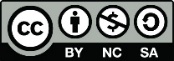 ActionsDatesQuels sont les succès et/ou les défis rencontrés dans le déroulement de l’action?Y a-t-il des modifications envisagées? Quels autres soutiens du regroupement permettraient d’atteindre davantage l’objectif de l’action?Donnez des exemples concrets de ce qui a contribué à la transformation souhaitée.Échéancier : Personnes visées :Échéancier : Personnes rejointes :Échéancier : Personnes rejointes :Échéancier : Personnes visées : Échéancier : Personnes rejointes : Échéancier : Personnes rejointes : Échéancier : Personnes visées :Échéancier : Personnes rejointes :Échéancier : Personnes rejointes :Échéancier : Personnes visées :Échéancier : Personnes rejointes :Échéancier : Personnes rejointes :Échéancier : Personnes visées :Échéancier : Personnes rejointes : Échéancier : Personnes rejointes : Échéancier : Personnes visées :Échéancier : Personnes rejointes :Échéancier : Personnes rejointes :Échéancier : Personnes visées :Échéancier : Personnes rejointes :Échéancier : Personnes rejointes :Échéancier : Personnes visées :Échéancier : Personnes rejointes :Échéancier : Personnes rejointes :Échéancier : Personnes visées :Échéancier : Personnes rejointes :Échéancier : Personnes rejointes :Échéancier : Personnes visées :Échéancier : Personnes rejointes :Échéancier : Personnes rejointes :Échéancier : Personnes visées :Échéancier : Personnes rejointes :Échéancier : Personnes rejointes :Échéancier : Personnes visées :Échéancier : Personnes rejointes :Échéancier : Personnes rejointes :Échéancier : Personnes visées : Échéancier : Personnes rejointes : Échéancier : Personnes rejointes : Échéancier : Personnes visées :Échéancier : Personnes rejointes :Échéancier : Personnes rejointes :Échéancier : Personnes visées :Échéancier : Personnes rejointes :Échéancier : Personnes rejointes :Échéancier : Personnes visées :Échéancier : Personnes rejointes :Échéancier : Personnes rejointes :Échéancier : Personnes visées : Échéancier : Personnes rejointes : Échéancier : Personnes rejointes : Échéancier : Personnes visées :Échéancier : Personnes rejointes :Échéancier : Personnes rejointes :Échéancier : Personnes visées : Échéancier : Personnes rejointes : Échéancier : Personnes rejointes : Échéancier : Personnes visées :Échéancier : Personnes rejointes :Échéancier : Personnes rejointes :Échéancier : Personnes visées :Échéancier : Personnes rejointes :Échéancier : Personnes rejointes :Échéancier : Personnes visées :Échéancier : Personnes rejointes :Échéancier : Personnes rejointes :Échéancier : Personnes visées :Échéancier : Personnes rejointes :Échéancier : Personnes rejointes :Échéancier : Personnes visées :Échéancier : Personnes rejointes :Échéancier : Personnes rejointes :Échéancier : Personnes visées :Échéancier : Personnes rejointes :Échéancier : Personnes rejointes :Échéancier : Personnes visées :Échéancier : Personnes rejointes :Échéancier : Personnes rejointes :Échéancier : Personnes visées :Échéancier : Personnes rejointes :Échéancier : Personnes rejointes :Échéancier : Personnes visées : Échéancier : Personnes rejointes : Échéancier : Personnes rejointes : Échéancier : Personnes visées :Échéancier : Personnes rejointes :Échéancier : Personnes rejointes :Échéancier : Personnes visées :Échéancier : Personnes rejointes :Échéancier : Personnes rejointes :Échéancier : Personnes visées :Échéancier : Personnes rejointes :Échéancier : Personnes rejointes :Échéancier : Personnes visées : Échéancier : Personnes rejointes : Échéancier : Personnes rejointes : Échéancier : Personnes visées :Échéancier : Personnes rejointes :Échéancier : Personnes rejointes :Échéancier : Personnes visées : Échéancier : Personnes rejointes :Échéancier : Personnes rejointes :Échéancier : Personnes visées : Échéancier : Personnes rejointes : Échéancier : Personnes rejointes : Échéancier : Personnes visées :Échéancier : Personnes rejointes :Échéancier : Personnes rejointes :Échéancier : Personnes visées : Échéancier : Personnes rejointes :Échéancier : Personnes rejointes :Échéancier : Personnes visées :Échéancier : Personnes rejointes :Échéancier : Personnes rejointes :Échéancier : Personnes visées :Échéancier : Personnes rejointes :Échéancier : Personnes rejointes :Échéancier : Personnes visées : Échéancier : Personnes rejointes : Échéancier : Personnes rejointes : Échéancier : Personne visées : Échéancier : Personne rejointes : Échéancier : Personne rejointes : Échéancier : Personnes visées :Échéancier : Personnes rejointes :Échéancier : Personnes rejointes :Échéancier :Personnes visées : Échéancier : Personnes rejointes :Échéancier : Personnes rejointes :Échéancier : Personnes visées : Échéancier : Personnes rejointes : Échéancier : Personnes rejointes : Échéancier : Personnes visées :Échéancier : Personnes rejointes :Échéancier : Personnes rejointes :Échéancier : Personnes visées :Échéancier : Personnes rejointes :Échéancier : Personnes rejointes :Échéancier : Personnes visées :Échéancier : Personnes rejointes :Échéancier : Personnes rejointes :Échéancier : Personnes visées :Échéancier : Personnes rejointes :Échéancier : Personnes rejointes :Échéancier : Personnes visées :Échéancier : Personnes rejointes :Échéancier : Personnes rejointes :Échéancier : Personnes visées :Échéancier : Personnes rejointes :Échéancier : Personnes rejointes :Échéancier : Personnes visées :Échéancier : Personnes rejointes :Échéancier : Personnes rejointes :Échéancier : Personnes visées :Échéancier : Personnes rejointes :Échéancier : Personnes rejointes :Échéancier : Personnes visées :Échéancier : Personnes rejointes :Échéancier : Personnes rejointes :Échéancier : Personnes visées :Échéancier : Personnes rejointes :Échéancier : Personnes rejointes :Échéancier : Personnes visées :Échéancier : Personnes rejointes :Échéancier : Personnes rejointes :Échéancier : Personnes visées :Échéancier : Personnes rejointes :Échéancier : Personnes rejointes :Échéancier : Personnes visées : Échéancier : Personnes rejointes : Échéancier : Personnes rejointes : Échéancier : Personnes visées :Échéancier : Personnes rejointes :Échéancier : Personnes rejointes :Échéancier : Personnes visées :Échéancier : Personnes rejointes :Échéancier : Personnes rejointes :Échéancier : Personnes visées :Échéancier : Personnes rejointes :Échéancier : Personnes rejointes :